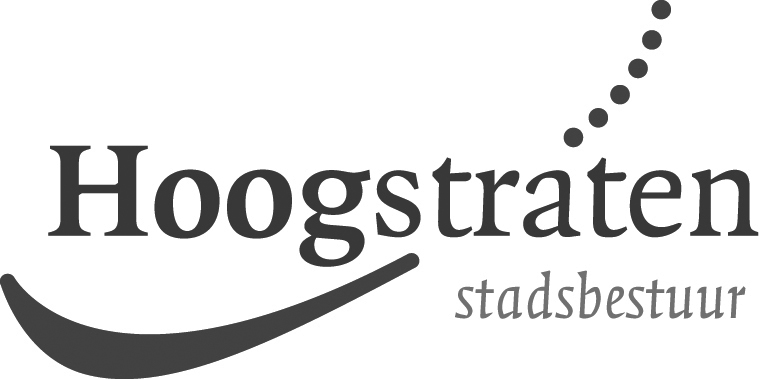 GEMEENTELIJK AANVULLEND REGLEMENT OVER HET WEGVERKEER VOORPARKEERVERBOD TE MEERSEL-DREEFGelet op de wet betreffende de politie over het wegverkeer, gecoördineerd bij koninklijk besluit van 16 maart 1968;Gelet op het koninklijk besluit van 1 december 1975 houdende algemeen reglement op de politie van het wegverkeer en van het gebruik van de openbare weg;Gelet op het ministerieel besluit van 11 oktober 1976 waarbij de minimumafmetingen en de bijzondere plaatsingsvoorwaarden van de verkeerstekens worden bepaald;Gelet op de nieuwe gemeentewet van 24 juni 1988;Gelet op het gemeentelijk mobiliteitsplan goedgekeurd door de gemeenteraad op datum van 28 april 2003;Gelet op het gemeentedecreet van 15 juli 2005;Gelet op het decreet van 16 mei 2008 betreffende de aanvullende reglementen op het wegverkeer en de plaatsing en bekostiging van de verkeerstekens;Gelet op het besluit van de Vlaamse Regering van 23 januari 2009 betreffende de aanvullende reglementen op het wegverkeer en de plaatsing en bekostiging van de verkeerstekens;Gelet op de omzendbrief MOB/2009/01 van 3 april 2009;Overwegende dat de vraag om een gele streep aan te brengen op het traject Dreef vanaf het kruispunt met de Kapelweg in de richting grens, aan de rechterkant van de rijweg (oostkant) ter sprake kwam tijdens vergaderingen van de verkeersraad;Overwegende hier in het verleden een gele streep werd aangebracht, welke momenteel niet meer zichtbaar is, en waarvoor in het verleden geen AR werd opgemaakt;Aangezien het bestuur dit nu wil officialiseren door dit AR;Overwegende dat het aan een goed bestuur hoort om de veiligheid van de weggebruikers in algemene zin te verzekeren en om een vlotte doorstroming van het verkeer te behouden;Beslist:Artikel 1:Een parkeerverbod in te stellen in Dreef te Meersel-Dreef.  Dit parkeerverbod geldt vanaf de kruising Dreef met Kapelweg tot aan Dreef nr. 22.  Dit parkeerverbod wordt door middel van gele onderbroken wegmarkering aangeduid.Artikel 2:Dit aanvullend reglement wordt ter kennisgeving overgemaakt aan het Vlaams Huis voor de Verkeersveiligheid.